В рамках реализации мероприятий гранта «Государственная поддержка профессиональных образовательных организаций в целях обеспечения соответствия их материально-технической базы современным требованиям федерального проекта «Молодые профессионалы» (Повышение конкурентноспособности российского образования) национального проекта «Образование» государственной программы РФ «Развитие образования» в нашем техникуме продолжается процесс разработки онлайн-курсов по дисциплинам и профессиональным модулям образовательных программ СПО по специальностям и профессиям укрупненной группы 23.00.00 Техника и технологии наземного транспорта. В процессе разработки онлайн-курсов учитываются изменения в материально-техническом обеспечении техникума в соответствии со стандартами Worldskills. В настоящее время завершена разработка курса по дисциплине ОП.13 Слесарное дело для специальности 23.02.03 Техническое обслуживание и ремонт автомобильного транспорта (авторы-составители – преподаватель Антонова Ю. Ю. и мастер производственного обучения Воробьев И. В.). Онлайн-курс обеспечен обучающим теоретическим материалом (лекционный материал, презентации и видеоматериалы, глоссарий) и заданиями для проверки знаний, отработки умений, включая тестовые задания, вопросы для самопроверки, практические работы и задания для самостоятельной работы. В него включены задания для текущей и для промежуточной аттестации студентов. Преимуществом онлайн-курса является наличие большого количества иллюстративного материала и медиа-контента, отражающего содержание учебной дисциплины. Онлайн-курс по данной дисциплине может быть использован в образовательном процессе для специальности 23.02.03 Техническое обслуживание и ремонт автомобильного транспорта.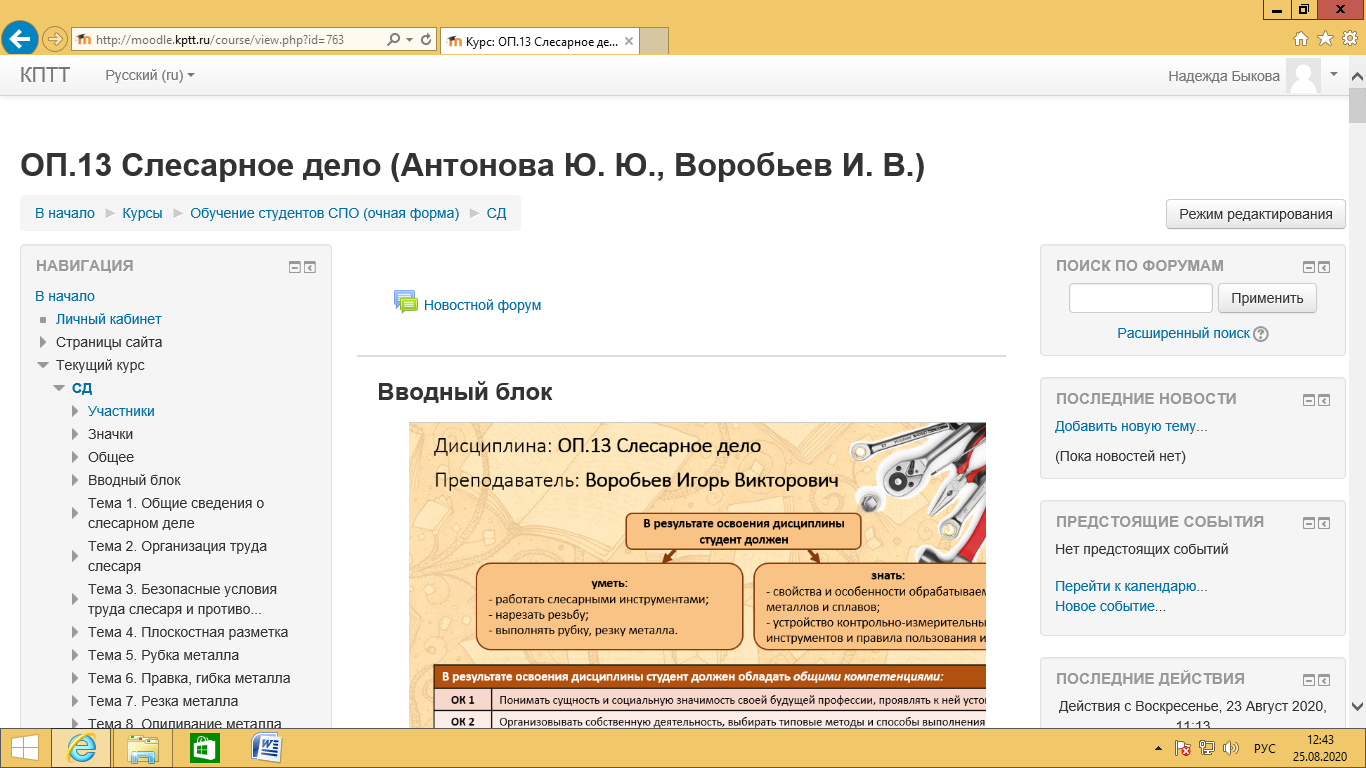 